УКРАЇНА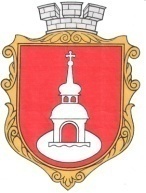 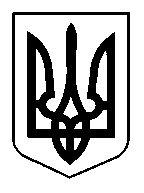 ПЕРЕЯСЛАВСЬКА  МІСЬКА РАДАVIIІ CКЛИКАННЯ           Р І Ш Е Н Н Явід « 18 »  листопада  2021 року	                                         № 01-17-VIIIПро затвердження Статуту Переяславської міської територіальної громади З метою створення сприятливих умов для повної реалізації членами територіальної громади прав на участь у здійсненні місцевого самоврядування та подальшого розвитку інститутів безпосередньої участі громадян у вирішенні питань місцевого значення, виражаючи волю громади, дбаючи про забезпечення демократичних засад місцевого самоврядування та з метою врахування історичних, національно-культурних, соціально-економічних та інших особливостей Переяславській міській територіальній громаді, керуючись Європейською хартією місцевого самоврядування  від 15.10.1985 р., ратифікованою Законом України № 452/97-ВР від 15.07.97р., Конституцією України, ст.19, п.48 ч.1 ст.26 Закону України про місцеве самоврядування в Україні, Переяславська міська радаВИРІШИЛА:1. Затвердити Статут Переяславської міської територіальної громади (додається).2. Визнати таким, що втратив чинність з моменту державної реєстрації Статуту Переяславської міської територіальної громади Статут територіальної громади міста Переяслава-Хмельницького (зі змінами), затверджений рішенням міської ради від 15.07.1999 р. № 03-10-ХХІІІ, зареєстрований Переяслав-Хмельницьким міським управлінням юстиції        20 грудня 1999 року.3. Юридичному відділу виконавчого комітету Переяславської міської ради  вжити заходів для скасування державної реєстрації Статут територіальної громади міста Переяслава-Хмельницького та державної реєстрації Статуту Переяславської міської територіальної громади.4. Відповідальність за виконання даного рішення покласти на секретаря міської ради Л.М.Оверчук.5. Контроль за виконанням даного рішення покласти на постійну комісію з питань регламенту, депутатської етики, контролю за виконанням рішень Ради, співпраці з органами самоорганізації населення, законності та правопорядку, запобігання і протидії корупції, охорони прав і законних інтересів громадян.Міський голова                                                                                    В.САУЛКО                                                                                                      ЗАТВЕРДЖЕНО:Рішенням Переяславської міської радивід « 18 » листопада 2021 р. № 01-17-VIIIС Т А Т У ТПереяславської міської територіальної громади2021 рікЗМІСТПРЕАМБУЛАРОЗДІЛ І.	ЗАГАЛЬНІ ПОЛОЖЕННЯГлава 1.	Загальна характеристика Переяславської міської територіальної громадиГлава 2.	Межі території громади та її географічне положенняГлава 3.	Правова основа СтатутуГлава 4.	Взаємовідносини Територіальної громади, її органів та посадових осіб з органами державної влади, установами, підприємствами і організаціями, іншими територіальними громадамиГлава 5.	Планування розвитку Територіальної громадиРОЗДІЛ ІІ. СИСТЕМА МІСЦЕВОГО САМОВРЯДУВАННЯГлава 6.	Загальні засади організації та функціонування системи місцевого самоврядування Територіальної громадиГлава 7.	Територіальна громада – первинний суб’єкт права на місцеве самоврядуванняГлава8.	Права та обов’язки членів Територіальної громадиГлава 9.	Форми участі членів Територіальної громади у здійсненні місцевого самоврядування: загальні засадиГлава 10.	Місцеві вибориГлава 11.	Місцевий референдумГлава 12.	Загальні збори (конференції ) членів Територіальної громадиГлава 13.	Громадські слуханняГлава 14.	Місцеві ініціативиГлава 15.	Органи самоорганізації населенняГлава 16.	Індивідуальні та колективні звернення, петиціїГлава 17.	Консультативно-дорадчі органи (громадські ради тощо)Глава 18.	Участь у роботі Ради та її виконавчих органів, робота на виборних посадах місцевого самоврядуванняГлава 19.	Участь у роботі інститутів (організацій) громадянського суспільства, які сприяють вирішенню питань здійснення місцевого самоврядування в Територіальній громадіГлава 20.	Переяславська міська радаГлава 21.	Переяславський міський головаГлава 22.	Виконавчі органи РадиГлава 23.	СтаростаРОЗДІЛ ІІІ. МАТЕРІАЛЬНА ТА ФІНАНСОВА ОСНОВА ТЕРИТОРІАЛЬНОЇ ГРОМАДИГлава 24.	Матеріальна основа Територіальної громадиГлава 25.	Фінансова основа Територіальної громадиРОЗДІЛ ІV. ВІДПОВІДАЛЬНІСТЬ ОРГАНІВ МІСЦЕВОГО САМОВРЯДУВАННЯ ТА ЇХНІХ ПОСАДОВИХ ОСІБ. КОНТРОЛЬ ТЕРИТОРІАЛЬНОЇ ГРОМАДИ ЗА ДІЯЛЬНІСТЮ ОРГАНІВ МІСЦЕВОГО САМОВРЯДУВАННЯ ТА ЇХ ПОСАДОВИХ ОСІБГлава 26.	Підстави та види відповідальності органів місцевого самоврядування та їхніх посадових осіб, органів самоорганізації населенняГлава 27.	Форми громадського контролю за діяльністю органів місцевого самоврядування та їхніх посадових осіб, органів самоорганізації населенняРОЗДІЛ V. ПРИКІНЦЕВІ ПОЛОЖЕННЯПРЕАМБУЛАЦей Статут, відповідно до Конституції України, Європейської хартії місцевого самоврядування, Закону України «Про місцеве самоврядування в Україні» та інших законодавчих актів, враховуючи історичні, національно-культурні та соціально-економічні особливості, традиції місцевого самоврядування, зокрема Магдебурзького права, що було надане місту Переяславу 6 березня 1585 року,визначає систему місцевого самоврядування Переяславської міської територіальної громади, форми та порядок діяльності територіальної громади, її органів та посадових осіб, гарантії прав жителів міста та сіл, які входять до складу Переяславської міської територіальної громади.РОЗДІЛ І. ЗАГАЛЬНІ ПОЛОЖЕННЯГлава 1. Загальна характеристика Переяславської міської територіальної громадиСтаття 1.Переяславська міська територіальна громада (далі – Територіальна громада, Громада) утворена шляхом створення та приєднання до міста Переяслава: Великокаратульського старостинського округу Переяславської міської територіальної громади з центром в селі Велика Каратуль, що складається з сіл Велика Каратуль, Мар’янівка, Плескачі;Вовчківського старостинського округу Переяславської міської територіальної громади з центром в селі Вовчків;Гайшинського старостинського округу Переяславської міської територіальної громади з центром в селі Гайшин, що складається з сіл Гайшин, Гребля, Чирське;Гланишівського старостинського округу Переяславської міської територіальної громади з центром в селі Гланишів, що складається з сіл Гланишів,Довга Гребля;Дем’янецького старостинського округу Переяславської міської територіальної громади з центром в селі Дем’янці, що складається з сіл Дем’янці,  Харківці;Мазінського старостинського округу Переяславської міської територіальної громади з центром в селі Мазінки.Стаття 2.Переяславська міська територіальна громада утворена в результаті проведення місцевих виборів у 2020 році, відповідно до Постанов Верховної Ради України від 15.07.2020 №795-ІХ «Про призначення чергових місцевих виборів у 2020 році» та від 17.07.2020 №807-ІХ «Про утворення та ліквідацію районів», Розпорядження Кабінету Міністрів України від 20.05.2020 №600-р «Про затвердження перспективного плану формування територій громад Київської області», Розпорядження Кабінету Міністрів України від 12.06.2020 №715-р «Про визначення адміністративних центрів та затвердження територій територіальних громад Київської області».Стаття 3.Адміністративним центром Територіальної громади є місто Переяслав. Органи місцевого самоврядування Переяславської міської територіальної громади можуть розташовуватись як у місті, так і в інших населених пунктах громади.Рішенням Переяславської міської ради за старостинськими округами Переяславської міської територіальної громади (далі – старостинські округи) закріплюються старости старостинських округів виконавчого комітету Переяславської міської ради (далі – староста).Жителям усіх старостинських округів мають бути забезпечені максимально зручні умови для відвідування адміністративного центру Громади.Стаття 4.Територіальна громада має єдиний представницький орган –Переяславську міську раду (далі – Рада).Перші вибори у Переяславській міській територіальній громаді до Переяславської міської ради відбулися 25 жовтня 2020 року.Стаття 5.Територіальна громада в особі Ради може вступати в асоціації, інші добровільні об’єднання територіальних громад, органів місцевого самоврядування.Територіальна громада в особі Ради може укладати угоди, меморандуми про співпрацю та партнерські відносини з органами самоврядування зарубіжних країн, їх асоціаціями, входити до міжнародних асоціацій, фондів місцевого самоврядування.Стаття 6.Пам’ятні дати та святкові дні громади, її окремих населених пунктів (день громади, міста, села тощо) та дати їх проведення визначаються рішенням Переяславської міської ради.Стаття 7.Офіційною символікою Громади є її прапор, герб та гімн, положення, опис та порядок використання яких затверджується рішенням Переяславської міської ради.На будівлях, де розміщена Рада, інші органи Територіальної громади вивішується Державний Прапор України та Прапор Громади.Окремі населені пункти Громади не можуть мати власної офіційної символіки.Населені пункти, в яких було затверджено символіку до утворення Переяславської міської територіальної громади, можуть використовувати її під час проведення святкових заходів та пам’ятних подій на відповідній території.Стаття 8.Фізичним особам, які мають видатні заслуги перед Територіальною громадою та внесли вагомий вклад у її соціально-економічний, науковий, спортивний,культурний розвиток та ін., за рішенням Ради може бути присвоєно почесне звання «Почесний житель Переяславської громади». Підстави та порядок присвоєння, права, пільги й обов’язки осіб, відзначених званням «Почесний житель Переяславської громади», визначаються Положенням, яке затверджується рішенням Ради.Члени Територіальної громади, працівники підприємств, установ та організацій, які досягли вагомих результатів у творчій, науковій, господарській та інших видах діяльності, можуть бути за рішенням (розпорядженням) міського голови відзначені Подякою та Почесною грамотою. Положення про Подяку та Почесну грамоту затверджуються рішенням Ради.Глава 2. Межі території громади та її географічне положенняСтаття 9.Територія громади згідно з адміністративно-територіальним устроєм України входить до складу Бориспільського району Київської області.Відстань від адміністративного центру громади до районного центру – 50 км.Відстань від адміністративного центру громади до обласного центру – 87 км.Територія Переяславської громади є нерозривною, її межі визначаються по зовнішніх межах юрисдикції рад територіальних громад, що об’єдналися.Територія громади межує з: північного сходу – Студениківською об’єднаною територіальною громадою Бориспільського району;північного заходу – Баришівською селищною об’єднаною територіальною громадою Броварського району;півночі – Студениківською об’єднаною територіальною громадою Бориспільського району;сходу – Студениківською об’єднаною територіальною громадою Бориспільського району;південного заходу – Дівичківською сільською територіальною громадою Бориспільського району;південного сходу – Ташанською сільською об’єднаною територіальноюгромадою Бориспільського району;півдня – Дівичківською сільською територіальною громадою Бориспільського району;заходу – Дівичківською сільською територіальною громадою Бориспільського району.Межі території громади не можуть бути змінені без згоди членів Територіальної громади.Стаття 10.На території громади розташовані населені пункти (далі: населені пункти територіальної громади):місто Переяслав – адміністративний центр Громади. Розташоване на сході Київської області. Для цієї частини Придніпровської западини характерний лісостеп, посмугований неширокими стрічками річок. У місті проживає близько27 тисяч осіб;в селах: Велика Каратуль, Мар’янівка, Плескачі населення становить близько 1200 осіб;в селах: Гланишів, Довга Гребля населення становить близько700 осіб;в селах: Дем’янці, Харківці населення становить близько1500 осіб;в селі Мазінки населення становить близько700 осіб;в селах: Гайшин, Чирське, Гребля населення становить близько 1100осіб;в селі Вовчків населення становить близько 600 осіб.Стаття 11.Територія громади займає площу 26087,4000 га.Населення громади становить близько 33 тис. осіб.Гідрографічна сітка Переяславської міської територіальної громади представлена річками: Дніпро, Трубіж, Альта, Попівка, Карань, Броварка, Гнилка, озерами та технічними водоймами.Площа лісового фонду становить 2264,82 га. Ліси змішані, листяні, хвойні.Площа земель сільськогосподарського призначення складає 19890,3799 га.Площа земель запасу складає 245 га.На території громади є родовища корисних копалин: пісок, глина, торф тощо.Стаття 12.Рішенням Ради на її території можуть утворюватися функціональні зони – територіальні зони зі спеціальним статусом (історико-культурні, заповідні, лісопаркові, промислові тощо).Відповідне подання (пропозицію) вносять до Ради міський голова, виконавчий комітет ради або члени Територіальної громади у порядку місцевої ініціативи.При утворенні територіальних зон зі спеціальним статусом встановлюються вимоги щодо забудови території, функціонального призначення земель,ведення господарської діяльності та іншого використання земель, які передбачають:гранично допустимі поверховість будинків і споруд та щільність забудови;вимоги до утримання будинків і споруд;вимоги до впорядкування доріг та під’їздів, місць паркування транспортних засобів;вимоги до забезпечення експлуатації інженерно-транспортної інфраструктури;вимоги до озеленення та впорядкування територій;обмеження у використанні земельних ділянок (будівельні, інженерні, санітарно-епідеміологічні, природоохоронні, протипожежні, історико-культурні);інші вимоги, які можуть бути встановлені відповідно до законодавства України.Стаття 13.Найменування та перейменування населених пунктів громади, їх ліквідація як поселень, віднесення до окремих категорій населених пунктів здійснюється відповідно до закону.Стаття 14.Найменування та перейменування територіальних об’єктів громади – територіальних зон зі спеціальним статусом, вулиць, мікрорайонів, проспектів,бульварів, провулків, майданів (площ), мостів, парків, скверів тощо – здійснюються Радою з врахуванням думки членів Територіальної громади – жителів міста чи відповідного села у порядку встановленому Радою.Перейменування територіальних об’єктів громади здійснюється, як правило, у випадках відновлення їхніх історичних назв, історичної справедливості та відповідно до вимог законодавства України.Присвоєння територіальним об’єктам громади імен із метою увічнення пам’яті видатних історичних, державних, військових діячів України та громади, видатних діячів науки і культури, діяльність яких сприяла прогресу людства, утвердженню загальнолюдських цінностей здійснюється тільки посмертно та з урахуванням думки жителів міста чи відповідного села.При прийнятті рішень Радою щодо увічнення пам’яті історичних осіб та подій пріоритет надається тим із них, які пов’язані з населеними пунктами Переяславської міської територіальної громади.Назви територіальним об’єктам Громади даються українською мовою з дотриманням норм українського правопису.Глава 3. Правова основа СтатутуСтаття 15.Статут затверджується рішенням Ради більшістю депутатів від її загального складу. Статут підлягає реєстрації в установленому порядку і набуває чинності з моменту його державної реєстрації відповідними територіальними органами Міністерства юстиції України.Проект Статуту підлягає громадському обговоренню на громадських слуханнях Територіальної громади. У разі введення нормативно-правовими актами обмежень щодо масових зібрань громадян, громадські обговорення проекту Статуту проводяться у формі надання електронних пропозицій, скарг та зауважень від жителів Громади до визначеного Радою структурного підрозділу.Після реєстрації в установленому порядку Статут та свідоцтво про його реєстрацію підлягає обов’язковому оприлюдненню у засобах масової інформації та на офіційному сайті Ради.Статут діє на території всієї Громади. Офіційне тлумачення положень Статуту може давати лише Рада. Рішення Ради, щодо тлумачення положень цього Статуту, є обов’язковими для застосування і виконання в межах території всієї Громади.Стаття 16.Статут має найвищу юридичну силу по відношенню до всіх інших актів, які приймаються в системі місцевого самоврядування Територіальної громади, за винятком рішень, прийнятих місцевим референдумом.Правові акти органів місцевого самоврядування Територіальної громади та їхніх посадових осіб, які суперечать цьому Статуту, не підлягають застосуванню і виконанню.Стаття 17.Статут відповідає положенням Конституції України, законам України, указам Президента України і постановам Кабінету Міністрів України.У разі невідповідності окремих положень Статуту Конституції та законам України, указам Президента України та постановам Кабінету Міністрів України діють норми останніх, як актів більш високої юридичної сили.Стаття 18.Внесення змін і доповнень до Статуту здійснюються Радою.Рішення Ради про внесення змін і доповнень до Статуту приймаються більшістю депутатів від загального складу Ради.Пропозиції щодо внесення змін і доповнень до Статуту вносяться до Ради групою депутатів Ради (не менш як 1/3 від загальної кількості депутатів), міським головою або членами Територіальної громади у порядку місцевої ініціативи.Зміни і доповнення до Статуту, які передбачають приведення його у відповідність до положень Конституції України та законів України, указів Президента України та постанов Кабінету Міністрів України, вносяться Радою за пропозицією міського голови у трьохмісячний термін після набуття чинності цими актами (або в строки, визначені цими актами). До внесення зазначених змін і доповнень до Статуту його положення, які суперечать зазначеним актам законодавства, не діють.Порядок внесення змін та доповнень до Статуту здійснюється відповідно до механізму його затвердження, передбаченого статтею 15 цього Статуту.Глава 4. Взаємовідносини Територіальної громади, її органів та посадових осіб з органами державної влади, установами, підприємствами і організаціями,іншими територіальними громадамиСтаття 19.Взаємовідносини органів та посадових осіб Територіальної громади з органами виконавчої влади, діяльність яких поширюється на територію Громади, базуються на засадах співробітництва, партнерства та взаємодопомоги з метою забезпечення здійснення завдань соціально-економічного та культурного розвитку Громади, її населених пунктів та реалізації на території Громади завдань і повноважень виконавчої влади в інтересах Територіальної громади.Органи і посадові особи Територіальної громади здійснюють самоврядні повноваження незалежно від органів виконавчої влади. Органи виконавчої влади не можуть видавати обов’язкові для органів і посадових осіб Територіальної громади акти з питань, віднесених до самоврядних повноважень, або регламентувати їхню діяльність.Органи і посадові особи Територіальної громади підконтрольні відповідним органам виконавчої влади лише з питань здійснення ними наданих законом окремих повноважень органів виконавчої влади.За організацію зв’язків органів і посадових осіб Територіальної громади з органами виконавчої влади відповідає міський голова.Стаття 20.Органи і посадові особи Територіальної громади сприяють місцевим органам судової влади, прокуратури та інших правоохоронних органів в їхній діяльності,можуть надавати, в передбачених законодавством випадках, допомогу у здійсненні їхніх повноважень.Міський голова, або за його дорученням інша посадова особа, відповідає за організацію зв’язків органів і посадових осіб Територіальної громади з органами судової влади і прокуратури.Стаття 21.Взаємовідносини органів і посадових осіб Територіальної громади з підприємствами, установами і організаціями, що перебувають на її території, базуються на дотриманні визначених законодавством прав суб’єктів господарської діяльності і визначаються формою власності підприємств, установ і організацій, джерелами фінансування і характером їхньої діяльності.Підприємства, установи та організації, які перебувають у комунальній власності Громади, підпорядковані, підзвітні та підконтрольні органам місцевого самоврядування.По відношенню до підприємств, установ і організацій, що перебувають у комунальній власності Територіальної громади, відповідні органи і посадові особи Територіальної громади здійснюють такі функції :утворюють, реорганізують та ліквідують комунальні підприємства, установи і організації громади в інтересах Територіальної громади у порядку, визначеному законодавством;призначають та звільняють з посади їхніх керівників;визначають цілі, функції, організаційні форми і порядок діяльності та затверджують Статути створюваних ними підприємств, установ і організацій;встановлюють у порядку і в межах, визначених законодавством, економічно обґрунтовані ціни та тарифи на продукцію і послуги комунальних підприємств;приймають, у визначених законодавством межах, рішення про відчуження об’єктів комунальної власності, передачу їх в оренду чи концесію, а також рішення щодо переліку об’єктів комунальної власності, які не підлягають приватизації;визначають порядок використання прибутку і доходів підприємств, установ і організацій, можуть встановлювати для них розмір частки прибутку, що підлягає зарахуванню до бюджету міської Громади;приймають рішення про передачу іншим органам окремих повноважень щодо управління майном, яке належить до комунальної власності Територіальної громади, визначення меж цих повноважень та умов їхнього здійснення;приймають рішення про спільне з іншими територіальними громадами використання об’єктів комунальної власності для задоволення спільних потреб у порядку співробітництва територіальних громад;вирішують відповідно до законодавства питання про створення підприємствами комунальної власності спільних підприємств, у тому числі з іноземними інвестиціями;контролюють ефективність і законність використання майна комунальних підприємств, установ і організацій Громади в порядку, визначеному законодавством і цим Статутом.З підприємствами, установами і організаціями, які не перебувають у комунальній власності громади, органи і посадові особи Територіальної громади будують свої відносини на договірній та податковій основі. При цьому, органи і посадові особи Територіальної громади в межах своїх повноважень, визначених законодавством і цим Статутом, можуть приймати рішення щодо:надання пільг по місцевих податках та зборах категоріям підприємств, установі організацій, діяльність яких має важливе значення для соціально-економічного і культурного розвитку громади, її населених пунктів;надання згоди на зміну функціонального призначення об’єктів соціальної сфери,якими управляють ці підприємства, установи і організації;встановлення, відповідно до законодавства, норм та правил ведення ними господарської діяльності з питань, що стосуються екологічної безпеки та соціально-економічного і культурного розвитку громади;розміщення замовлень на проведення робіт і надання послуг по благоустрою території Громади, її населених пунктів, обслуговування населення, будівництва та ремонту комунального житла, нежитлових будівель, що знаходяться у комунальній власності Громади, виробництва продукції та виконання інших робіт за рахунок бюджетних коштів Громади або залучених коштів підприємств,установ та організацій;надання відповідно до законодавства згоди на розміщення на території Громади нових об’єктів, у тому числі місць чи об’єктів для розміщення відходів,сфера екологічного впливу діяльності яких згідно з чинними нормативами включає територію Громади або її частину.Стаття 22.Взаємовідносини Територіальної громади, її органів і посадових осіб з іншими територіальними громадами, їхніми органами і посадовими особами базуються на принципах добросусідства, солідарності та взаємної вигоди.Територіальна громада, її органи місцевого самоврядування та їх посадові особи можуть брати участь у співробітництві між громадами та на міжнародному рівні.Глава 5. Планування розвитку Територіальної громадиСтаття 23.З метою оптимального використання ресурсів громади, забезпечення її сталого розвитку, збереження і примноження культурної спадщини, максимального задоволення інтересів різних поколінь членів Територіальної громади здійснюється планування розвитку Громади.Планування розвитку Громади та її населених пунктів реалізується шляхом прийняття Радою таких розроблених із залученням громадськості актів:генеральних планів розвитку населених пунктів Громади (за необхідності Комплексного плану просторового розвитку територій територіальної громади);Стратегія соціально-економічного та культурного розвитку Громади.На виконання Генеральних планів розвитку населених пунктів Громади та Стратегія соціально-економічного та культурного розвитку Громади Радою приймаються щорічні Програми соціально-економічного  та культурного розвитку Громади.Завдання планування полягає в ефективній координації процесів землекористування, приватного та громадського будівництва.Органи місцевого самоврядування визначають порядок використання земельних ділянок під забудову відповідно до вимог законодавства та містобудівної документації.Органи місцевого самоврядування контролюють процеси будівництва та виконання власних планів перспективного розвитку через використання наданого законом права щодо надання дозволів та координації діяльності суб’єктів будівництва на території Громади.Рада визначає форми співпраці між Територіальною громадою та приватними інвесторами, що дозволяють більш ефективно вирішувати реалізацію елементів планування.З метою відстеження динамічних змін у розвитку Громади ведеться щорічний моніторинг статистичних показників.Стаття 24.Генеральні плани розвитку населених пунктів Громади (далі – генеральні плани) – це основний документ містобудівного планування, який визначає довгострокову політику Ради щодо розвитку, планування, забудови та іншого використання території населених пунктів Громади з урахуванням як історичних традицій забудови, збереження та відновлення історичних центрів, так і сучасних потреб розвитку і новітніх тенденцій містобудування.Генеральні плани розробляються відповідно до законодавства України про планування та забудову територій з урахуванням положень цього Статуту.Генеральні плани затверджуються рішеннями Ради лише після проходження ними процедури громадського обговорення (громадських слухань)по кожному з населених пунктів Громади, у порядку, встановленому законодавством України про планування та забудову територій та рішеннями Ради.Стаття 25.Планування соціально-економічного та культурного розвитку Громади передбачає:аналіз соціально-економічного та культурного розвитку Громади, її населених пунктів за попередній і поточний роки, визначення основних тенденцій розвитку, їх узгодження з загальнодержавними та регіональними тенденціями розвитку;визначення основних проблем розвитку економіки Громади, її соціальної сфери, культурного розвитку;оцінку стану використання природного, виробничого, науково-технічного та трудового потенціалу Громади, визначення резервів такого потенціалу;визначення пріоритетних цілей та напрямів розвитку Громади на плановий період та шляхи розв’язання основних соціальних, економічних та культурних проблем Територіальної громади;постановку завдань з досягнення визначених цілей, встановлення термінів їхнього виконання з урахуванням фінансових та інших ресурсів Громади.Економічний розвиток Громади спрямований на зміцнення та зростання промислової інфраструктури Громади, розширення та підвищення якості товарів і послуг, активізацію участі жителів у фінансово-господарській діяльності Громади.Органи місцевого самоврядування всебічно сприяють нарощуванню обсягів виробництва продукції місцевих товаровиробників, створенню нових робочих місць, надають підтримку місцевим сільськогосподарським підприємствам.Стаття 26.Стратегія передбачає планування соціально-економічного та культурного розвитку Громади, її населених пунктів на період однієї каденції повноважень Ради.Короткострокові програми розвитку Громади розробляються та спрямовуються на вирішення завдань, визначених Стратегією.Короткострокові програми розвитку встановлюють пріоритети соціально-економічного та культурного розвитку Громади, її населених пунктів на плановий період та систему заходів органів і посадових осіб Територіальної громади з їх реалізації із зазначенням термінів виконання, виконавців та ресурсів.Стаття 27.Основною умовою визначення цілей у плануванні соціально-економічного та культурного розвитку Громади та її населених пунктів є задоволення потреб членів Територіальної громади із врахуванням засад сталого розвитку.Сталий розвиток Громади забезпечується шляхом розробки Стратегії розвитку громади, а також короткострокових програм соціально-економічного та культурного розвитку Громади.Виконавчі органи Ради у своїй діяльності реалізовують основні напрямки програм соціально-економічного та культурного розвитку Громади.РОЗДІЛ ІІ. СИСТЕМА МІСЦЕВОГО САМОВРЯДУВАННЯГлава 6. Загальні засади організації та функціонування системи місцевого самоврядування Територіальної громадиСтаття 28.Організація та функціонування системи місцевого самоврядування Територіальної громади здійснюється відповідно до положень Конституції та законів України, а також цього Статуту.Система місцевого самоврядування Територіальної громади включає:Територіальну громаду;внутрішні громади, які утворюють жителі населених пунктів громади;Раду – представницький орган місцевого самоврядування, що представляє Територіальну громаду та здійснює від її імені та в її інтересах функції і повноваження місцевого самоврядування, визначені Конституцією та законами України;міського голову, який є головною посадовою особою Територіальної громади;виконавчі органи Ради (виконавчий комітет, управління, відділи, служби тощо);старостинські округи;органи самоорганізації населення.Розмежування повноважень між складовими системи місцевого самоврядування Територіальної громади здійснюється відповідно до законів України, цього Статуту та рішень, прийнятих Радою, які не можуть суперечити цьому Статуту.Стаття 29.Система місцевого самоврядування Територіальної громади організовується та функціонує на принципах, передбачених Конституцією України та Законом України «Про місцеве самоврядування в Україні».У своїй діяльності складові системи місцевого самоврядування Територіальної громади додатково дотримуються таких принципів:ефективності – рішення, що готуються чи ухвалюються ними мають бути максимально ефективними серед можливих альтернативних рішень;сталості – використання ресурсів Територіальної громади не може шкодити наступним поколінням;екологічності – при прийнятті рішення має забезпечуватися його мінімальний негативний вплив на навколишнє природне середовище;системності – кожне рішення розглядається у взаємозв’язку з іншими рішеннями в просторі та часі;відкритості – рішення готуються та розглядаються відкрито, не може бути жодного рішення, закритого для громадськості;громадської участі – підготовка проектів та прийняття рішень, особливо тих, що стосуються планування та використання ресурсів громади має відбуватись за умови широкого громадського обговорення та врахування інтересів Територіальної громади.Глава 7. Територіальна громада – первинний суб’єкт права на місцеве самоврядуванняСтаття 30.Територіальна громада – первинний суб’єкт місцевого самоврядування, основний носій його функцій і повноважень. Вона може вирішувати на території громади будь-яке питання, що віднесене Конституцією та законами України до питань місцевого значення, за винятком тих, які,
 відповідно до принципу субсидіарності, вирішуються органами місцевого самоврядування районного та обласного територіальних рівнів.Територіальна громада здійснює своє право на місцеве самоврядування безпосередньо через Раду та органи самоорганізації населення.Стаття 31.Членами Територіальної громади є громадяни України, іноземці та особи без громадянства, які відповідно до вимог Закону України «Про свободу пересування та вільний вибір місця проживання в Україні», інших актів законодавства України зареєстрували своє місце проживання в населених пунктах Громади.Реєстрація осіб, які постійно чи тимчасово проживають у населених пунктах громади, здійснюється у порядку, визначеному законодавством. Органи Територіальної громади здійснюють облік осіб, які зареєстровані на території Громади.Стаття 32.Структурними елементами Територіальної громади є адміністративний центр Громади та старостинські округи,членами яких є жителі населених пунктів.Адміністративний центр Громади та старостинські округи безпосередньо беруть участь у вирішенні питань,віднесених законом до відання Територіальної громади, її органів та посадових осіб шляхом використання форм прямої демократії: загальні збори, громадські слухання, місцеві ініціативи тощо.Інтереси членів адміністративного центру Громади та кожного старостинського округу представляють міський голова, старости відповідних старостинських округів, депутати Ради, обрані на місцевих виборах.Інтереси членів Громади в органах державної влади представляють органи та посадові особи місцевого самоврядування.Стаття 33.1.	До компетенції Територіальної громади входять:1)	всі питання, вирішення яких, відповідно до законів України, здійснюється на місцевому референдумі;2)	питання, віднесені до повноважень органів місцевого самоврядування Територіальної громади.2.	Перелік питань, віднесених до повноважень органів місцевого самоврядування Територіальної громади, встановлюється відповідно до Закону України «Про місцеве самоврядування в Україні», інших законів України, з врахуванням положень статті 4 Європейської Хартії місцевого самоврядування, а саме: «Органи місцевого самоврядування в межах закону мають повне право вільно вирішувати будь-яке питання, яке не вилучене із сфери їхньої компетенції і вирішення якого не доручене жодному іншому органу».3.	До безпосередньої компетенції Територіальної громади не входять питання щодо:1)	прийняття рішень з питань, віднесених до компетенції органів державної влади, що поширюють свою юрисдикцію на територію Громади (Президента України, Верховної Ради України, Кабінету Міністрів України, центральних органів виконавчої влади та їхніх територіальних органів, органів судової влади тощо);2)	прийняття рішень з питань, віднесених відповідно до принципу субсидіарності до компетенції вищих рівнів органів місцевого самоврядування;3)	прийняття рішень з питань щодо бюджету міської Громади, місцевих податків і зборів, встановлення тарифів на житлово-комунальні послуги, обрання, призначення і звільнення посадових осіб органів місцевого самоврядування Територіальної громади (за винятком міського голови), інших працівників органів місцевого самоврядування, комунальних підприємств, установ та організацій у населених пунктах Громади;4)	прийняття рішень у частині делегованих законом повноважень органів виконавчої влади, віднесених до компетенції виконавчих органів Ради.Глава 8. Права та обов’язки членів Територіальної громадиСтаття 34.Членам Територіальної громади гарантується право участі у вирішенні всіх питань місцевого значення, віднесених законом до відання Громади та її органів.За обсягом місцевої право- та дієздатності члени Територіальної громади поділяються на дві категорії :а)	повноправні члени Територіальної громади: громадяни України – жителі населених пунктів громади, які відповідно до Конституції України та законів України мають активне виборче право. Зазначені особи володіють місцевою право- та дієздатністю в повному обсязі;б)	члени Територіальної громади з обмеженою місцевою право- та дієздатністю: жителі населених пунктів громади, які є іноземцями, особами без громадянства; неповнолітні громадяни України; громадяни України, яких визнано судом недієздатними або такі, що перебувають на строковій військовій службі чи відбувають покарання в місцях позбавлення волі. Обмеження місцевої право- та дієздатності цих членів Територіальної громади полягають у позбавленні їх права участі у місцевих виборах, місцевих референдумах, загальних зборах(конференціях) громадян за місцем проживання, громадських слуханнях права займати посади в органах місцевого самоврядування Територіальної громади.3.	Особи, які відповідно до вимог Закону України «Про свободу пересування та вільний вибір місця проживання в Україні», інших актів законодавства України не зареєстрували своє місце проживання в населених пунктах громади, але які володіють нерухомим майном (нерухомістю) на території Громади, працюють на території Громади, ведуть іншу діяльність, пов’язану зі сплатою податків до бюджету міської Громади, користуються усіма правами членів Територіальної громади, окрім випадків передбачених законодавством.Стаття 35.Основні права членів Територіальної громади передбачені Конституцією та законами України. У своїй діяльності, з метою задоволення потреб членів Територіальної громади, органи місцевого самоврядування та їхні посадові особи, комунальні підприємства,установи та організації керуються напрямами державної політики. Органи місцевого самоврядування Територіальної громади реалізують власні та делеговані Законом повноваження на основі дотримання соціальних та інших стандартів і нормативів, затверджених державою.Порядок реалізації членами Територіальної громади прав на безоплатний доступ до отримання соціальних, освітніх, медичних, інших послуг визначається законодавством України та рішеннями Ради.Рада, у межах власної компетенції та з врахуванням можливостей бюджету міської Громади, з метою підвищення рівня соціального захисту членів Територіальної громади,може встановлювати для них загалом або для їх окремих категорій (пенсіонерів,ветеранів війни, репресованих, вдів, багатодітних сімей, вимушених переселенців,учасників АТО та ООС тощо) пільгові умови користування інфраструктурою населених пунктів Громади, надання житлово-комунальних послуг, оподаткування та ін.Стаття 36.Права і обов`язки членів Територіальної громади взаємопов`язані. Наявність прав породжує необхідність виконання членами Територіальної громади обов`язків щодо Територіальної громади в цілому, старостинських округів чи інших членів Територіальної громади.Основні обов’язки членів Територіальної громади передбачені Конституцією та законами України. Окрім них, на членів Територіальної громади покладаються обов’язки щодо:збереження та розвитку традицій, звичаїв та особливостей Територіальної громади, населених пунктів, шанобливого ставлення до їхньої історії, до об’єктів історико-культурної спадщини;сприяння сталому розвитку Громади та її населених пунктів;толерантного ставлення до усіх членів Територіальної громади незалежно від їхнього етнічного походження, віросповідання, політичних переконань тощо;сприяння реалізації права членів Територіальної громади на задоволення передбачених цим Статутом основних соціально-побутових, економічних,культурно-духовних потреб та потреб безпеки;бережливого ставлення до зелених насаджень, природних об’єктів, усього довкілля території Громади.Усі, хто проживає або перебуває на території Громади, зобов’язані поважати права і свободи членів Територіальної громади. Особи, винні у порушенні відповідних прав і свобод, притягуються до відповідальності відповідно до законодавства України.Глава 9. Форми участі членів Територіальної громади у здійсненні місцевого самоврядування: загальні засадиСтаття 37.Участь членів Територіальної громади у здійснені місцевого самоврядування реалізується у формах, визначених Конституцією, законами України та цим Статутом.На території Громади створюються необхідні умови для розвитку партисипаторної демократії (демократії участі), активного залучення членів Територіальної громади до участі у плануванні розвитку території, у розробці та прийнятті рішень з питань, вирішення яких віднесено Конституцією та законами України до компетенції територіальних громад та їхніх органів, у контролі за діяльністю органів місцевого самоврядування, їхніх посадових осіб та органів самоорганізації населення.Органи місцевого самоврядування Територіальної громади та їхні посадові особи враховують пропозиції членів Територіальної громади щодо вдосконалення системи місцевого управління, соціально-економічного та культурного розвитку, забезпечення прав членів Територіальної громади на участь у вирішенні питань місцевого значення.Будь-які обмеження права членів Територіальної громади на участь у місцевому самоврядуванні залежно від їхньої раси, кольору шкіри, політичних, релігійних та інших переконань, статі, етнічного та соціального походження, майнового стану, замовними або іншими ознаками забороняються.Стаття 38.Формами участі членів Територіальної громади у вирішенні питань місцевого значення є:місцеві вибори;місцевий референдум;загальні збори (конференції ) членів Територіальної громади;громадські слухання;місцеві ініціативи;органи самоорганізації населення;індивідуальні та колективні петиції;консультативно-дорадчі органи (громадські ради тощо);участь у роботі інститутів (організацій) громадянського суспільства,які опікуються питаннями здійснення місцевого самоврядування в Територіальній громаді;інші не заборонені законом форми безпосередньої участі членів Територіальної громади у вирішенні питань місцевого значення.Глава 10. Місцеві вибориСтаття 39.Повноправні члени Територіальної громади на основі загального, рівного,прямого виборчого права шляхом таємного голосування беруть участь у виборах:міського голови;депутатів Ради.Стаття 40.Порядок реалізації виборчого права членами Територіальної громади на місцевих виборах встановлюється законодавством України.Глава 11. Місцевий референдумСтаття 41.Місцевий референдум є формою безпосереднього вирішення членами Територіальної громади питань, віднесених Конституцією, законами України до відання місцевого самоврядування, шляхом вільного волевиявлення.Участь у місцевому референдумі приймають лише повноправні члени Територіальної громади.Види, порядок ініціювання, призначення та проведення місцевих референдумів визначається законом України.Глава 12. Загальні збори (конференції) членів Територіальної громадиСтаття 42.Члени Територіальної громади для спільного публічного обговорення та безпосереднього вирішення питань місцевого значення, що стосуються загальних інтересів усієї Територіальної громади, або питань, що мають важливе значення для внутрішніх громад або жителів певної частини населеного пункту Громади,проводять загальні збори членів Територіальної громади або конференції їх легітимних представників (далі - загальні збори), збори жителів населених пунктів Громади, жителів мікрорайонів, вулиць, кварталів, будинків тощо.Ініціювання, організація та проведення загальних зборів, норми представництва на конференції регламентуються законодавством та Положенням про загальні збори(конференції) членів Територіальної громади, яке затверджується Радою.Глава 13. Громадські слуханняСтаття 43.Громадські слухання є формою участі членів Територіальної громади у виробленні пропозицій щодо прийняття рішень органами місцевого самоврядування Територіальної громади та у контролі за діяльністю органів місцевого самоврядування.Громадські слухання поділяються на:загальні (у межах території Громади) – з питань, які зачіпають інтереси жителів усієї Громади;локальні (у межах населеного пункту, старостинського округу, мікрорайону, кварталу, вулиці, групи житлових будинків та окремих багатоквартирних житлових будинків і гуртожитків, тощо) – з питань, які зачіпають інтереси жителів відповідних територій.Ініціювання, організація та проведення громадських слухань регламентується Положенням про громадські слухання в Переяславській міській територіальній громаді, яке затверджується Радою.Глава 14. Місцеві ініціативиСтаття 44.Члени Територіальної громади мають право ініціювати розгляд у Раді будь-якого питання, віднесеного законом до відання місцевого самоврядування.Місцева ініціатива реалізується у формі подання до Ради проекту рішення Ради разом із супровідними документами, визначеними Регламентом Ради.Порядок ініціювання, організації та розгляду місцевої ініціативи регламентується Положенням про місцеві ініціативи в Переяславській міській територіальній громаді, яке затверджується Радою.Глава 15. Органи самоорганізації населенняСтаття 45.Органи самоорганізації населення є представницькими органами, які утворюються членами Територіальної громади, що проживають в її окремих населених пунктах або на певних старостинських округах, для вирішення таких основних завдань:створення умов для участі членів Територіальної громади – жителів населеного пункту або відповідного старостинського округу у вирішенні питань місцевого значення в межах Конституції і законів України;задоволення соціальних, культурних, побутових та інших потреб жителів шляхом сприяння у наданні їм відповідних послуг;сприяння участі жителів у реалізації проектів та програм соціально-економічного, культурного розвитку відповідної території, інших програм.2.	До системи органів самоорганізації населення Територіальної громади входять:міський комітет;сільські комітети;комітети мікрорайонів;вуличні, квартальні, будинкові комітети.3.	Організація (створення) та діяльність органів самоорганізації населення регламентується законом та Положенням про органи самоорганізації населення Територіальної громади, яке затверджується Радою.Глава 16. Індивідуальні та колективні звернення, петиціїСтаття 46.Для захисту своїх прав та законних інтересів члени Територіальної громади можуть направляти індивідуальні чи колективні письмові звернення або особисто звертатися до органів місцевого самоврядування Територіальної громади, їхніх посадових осіб, які зобов’язані розглянути такі звернення і надати обґрунтовану відповідь у встановлений законом строк.Порядок розгляду звернень членів Територіальної громади регламентується Законом України «Про звернення громадян» та відповідними актами органів місцевого самоврядування Територіальної громади.Стаття 47.Електронна петиція – це особлива форма колективного звернення громадян до органів місцевого самоврядування, яка розміщується на офіційному веб-сайті Переяславської міської ради у спеціальному розділі для голосування жителів Територіальної громади, яка обов’язкова до розгляду органами чи посадовими особами Переяславської міської ради в порядку, що регламентується Законом України «Про звернення громадян» та порядком, затвердженим рішенням Ради.Електронна петиція розглядається органами чи посадовими особами Переяславської міської ради за умови збору на її підтримку не менше 150 підписів громадян (жителів) протягом 60 календарних днів із дня оприлюднення петиції.Глава 17. Консультативно-дорадчі органи (громадські ради тощо)Стаття 48.За рішенням виконавчого комітету Переяславської міської ради можуть створюватись консультативно-дорадчі органи при органу місцевого самоврядування (громадські ради, дорадчі комітети інше), до яких входять представники інститутів (організацій) громадянського суспільства, органів самоорганізації населення.Персональний склад консультативно-дорадчих органів затверджується рішенням виконавчого комітету Переяславської міської ради за поданнями інститутів (організацій) громадянського суспільства, органів самоорганізації населення.Основним завданням консультативно-дорадчих органів є підготовка пропозицій щодо вдосконалення роботи органів місцевого самоврядування Територіальної громади та їхніх посадових осіб, вдосконалення системи місцевого управління та стратегічного планування.Стаття 49.Порядок утворення та форми роботи консультативно-дорадчих органів регламентується відповідними положеннями, які затверджуються рішенням виконавчого комітету Переяславської міської ради.2. Організаційне, інформаційне та матеріально-технічне забезпечення діяльності консультативно-дорадчих органів здійснюється виконавчим комітетом Ради.Глава 18. Участь у роботі Ради та її виконавчих органів, робота навиборних посадах місцевого самоврядуванняСтаття 50.Члени Територіальної громади мають право бути присутніми на засіданнях Ради, її постійних комісій. Особи, що виявили бажання відвідати таке засідання,повинні, не пізніш як за добу до її відкриття, подати відповідну заяву на ім’я секретаря Ради, на якого покладається обов’язок забезпечити умови для такого відвідування.У разі неможливості забезпечити відвідування членами Територіальної громади сесії Ради з організаційних чи технічних причин, секретар Ради повинен забезпечити її онлайн трансляцію. Стаття 51.Члени Територіальної громади мають право брати участь у засіданнях виконавчого комітету Ради при розгляді питань, пов’язаних із реалізацією їхніх конституційних прав, забезпечення яких віднесено до відання місцевого самоврядування.Стаття 52.Членам Територіальної громади гарантується право брати участь у місцевих виборах та обиратися на місцевих виборах,брати участь у конкурсах на заняття вакантної посади в системі місцевого самоврядування, які визначені Законом і цим Статутом.Глава 19. Участь у роботі інститутів (організацій) громадянського суспільства, які сприяють вирішенню питань здійснення місцевого самоврядування в Територіальній громадіСтаття 53.У Територіальній громаді взаємодія органів місцевого самоврядування з інститутами (організаціями) громадянського суспільства розглядається як пріоритетний напрям розвитку партисипаторної демократії, залучення членів Територіальної громади,об’єднаних спільними інтересами, до процесу планування розвитку Громади,розробки та прийняття управлінських рішень, контролю за діяльністю органів місцевого самоврядування Територіальної громади та їхніх посадових осіб.Перелік інститутів (організацій) громадянського суспільства визначається законодавством України.Стаття 54.Органи місцевого самоврядування Територіальної громади та їхні посадові особи, органи самоорганізації населення можуть укладати з інститутами (організаціями) громадянського суспільства договори (угоди, меморандуми) про взаємодію і співробітництво у вирішенні питань місцевого значення.Представники інститутів (організацій) громадянського суспільства за необхідності запрошуються на засідання сесії Ради та її виконавчого комітету у разі розгляду питань, які стосуються їхньої діяльності.Представники інститутів (організацій) громадянського суспільства можуть залучатися як експерти до розробки проектів рішень Ради та її виконавчого комітету.Глава 20.Переяславська міська радаСтаття 55.Рада є представницьким органом місцевого самоврядування Територіальної громади, який здійснює від імені та в інтересах Територіальної громади функції та повноваження місцевого самоврядування. Рада складається з міського голови та депутатів, обраних у порядку, встановленому Конституцією та законами України.2. Загальний склад (чисельність депутатів) Ради визначається відповідно до виборчого законодавства України.3. Строк повноважень Ради відповідно до Конституції України становить 5 років.4. Дострокове припинення повноважень Ради може бути здійснене у випадках і в порядку, визначеному Конституцією та Законом України «Про місцеве самоврядування в Україні».Стаття 56.Завдання, функції та повноваження Ради визначаються законодавством України та цим Статутом.Рада є юридичною особою, має власну печатку, має право набувати від свого імені майнові та особисті немайнові права, несе відповідні обов’язки, може бути позивачем і відповідачем у судах.Рада є суб’єктом фінансово-кредитних та цивільно-правових відносин у межах, визначених законодавством.Стаття 57.Робочими органами Ради є її постійні й тимчасові комісії, які обираються з числа депутатів для вивчення проблем і потреб, попереднього розгляду і підготовки проектів рішень Ради. Комісії здійснюють контроль за виконанням рішень Ради та її виконавчого комітету.Для забезпечення своєї діяльності Рада створює допоміжний орган – секретаріат Ради, який здійснює організаційне, інформаційне, аналітичне, матеріально-технічне забезпечення діяльності Ради, її органів, депутатів, сприяє здійсненню Радою взаємодії з її виконавчими органами, здійснює контрольні функції, передбачені регламентом Переяславської міської ради.Видатки на забезпечення діяльності Ради передбачаються у бюджеті міської Громади.Стаття 58.Формами роботи Ради є її пленарні сесійні засідання, робота постійних та інших комісій Ради. Сесійні засідання Ради проводяться у приміщенні залу засідань Ради,спеціально обладнаному електронною системою голосування, або інших місцях та в  інший спосіб, визначений Регламентом Ради. Порядок роботи Ради визначається Регламентом Ради, який затверджується Радою у відповідності до законодавства України і не може суперечити цьому Статуту. Дотримання вимог Регламенту Ради забезпечує міський голова.Сесійне засідання Ради є правомочним, якщо на ньому зареєстровано більшість від загального складу депутатів Ради. Порядок реєстрації депутатів Радина сесійному засіданні визначається Регламентом Ради.Робота постійних та інших комісій Ради може здійснюватися у спеціально відведених приміщеннях Ради або у виїзному режимі – у залежності від питань, які розглядаються, і переліку підприємств, установ та організацій, яких стосуються ці питання.Постійні комісії для вивчення питань, віднесених до їх відання, можуть створювати підготовчі та робочі групи із залученням представників громадськості, науковців та спеціалістів.Депутати Ради можуть об’єднуватися на основі їх взаємної згоди у депутатські групи, фракції та інші форми об’єднань, які утворюються на постійній чи тимчасовій основі. Порядок їх утворення визначається Регламентом Ради.Порядок підготовки, розгляду, прийняття, зберігання рішень Ради,забезпечення режиму доступу до них визначаються законами України, Регламентом Ради та цим Статутом.Стаття 59.Рада на реалізацію повноважень, визначених Конституцією та законами України, приймає нормативно-правові та інші акти у формі рішень.Рішення Ради приймаються після обговорення більшістю голосів депутатів від її загального складу, якщо інше не встановлене Законом, Статутом чи Регламентом Ради. Рішення Ради приймаються відкритим поіменним голосуванням, окрім випадків,передбачених пунктами 4 і 16 статті 26 Закону України «Про місцеве самоврядування в Україні», в яких рішення приймаються таємним голосуванням. Результати поіменного голосування підлягають обов’язковому оприлюдненню та наданню за запитом відповідно до Закону України «Про доступ до публічної інформації». На офіційному веб-сайті Ради результати голосування розміщуються в день голосування. Результати поіменного голосування є невід’ємною частиною протоколу сесії Ради.Рішення ради підписуються міським головою.Рішення ради у п’ятиденний термін із моменту його прийняття може бути зупинено міським головою і внесено на повторний розгляд Ради у порядку визначеному Регламентом Ради.Рішення Ради нормативно-правового характеру набирають чинності з дня їх офіційного оприлюднення, якщо Радою не встановлено більш пізній строк введення цих рішень у дію. Офіційне оприлюднення рішень Ради здійснюється у порядку,визначеному цим Статутом та Регламентом Ради.Рішення Ради, які відповідно до закону є регуляторними актами,розробляються, розглядаються, приймаються та оприлюднюються у порядку,встановленому Законом України «Про засади державної регуляторної політики у сфері господарської діяльності».Стаття 60.У передбачених законодавством України випадках Рада може делегувати частину власних повноважень, що не є виключними, суб’єкту системи місцевого самоврядування Територіальної громади на період повноважень Ради поточного скликання.Делегування повноважень Ради здійснюється за попередньою згодою суб’єкта,якому вони делегуються. Таке делегування здійснюється на договірній основі, якщо інше не встановлено законодавством України.Делегування повноважень Ради супроводжується одночасною передачею відповідному суб’єкту коштів, матеріальних та інших ресурсів для здійснення цих повноважень.Суб’єкт, якому делегуються повноваження Ради, є відповідальним, підзвітним і підконтрольним перед Радою за реалізацію делегованих повноважень.Стаття 61.Рада відповідальна, підзвітна і підконтрольна перед Територіальною громадою.Міський голова періодично, але не менше одного разу на рік, через засоби масової інформації, сайт Ради, на зустрічах з представниками Територіальної громади інформує членів Територіальної громади про виконання проектів, програм та планів соціально-економічного і культурного розвитку Територіальної громади, її населених пунктів, бюджету міської Громади, звітує перед Територіальною громадою про діяльність Ради.Стаття 62.Депутат Ради є членом представницького органу місцевого самоврядування, представником інтересів Територіальної громади, інтересів виборців.Повноваження депутата Ради починаються з дня відкриття першої сесії Ради з моменту офіційного оголошення підсумків виборів територіальною виборчою комісією і закінчуються в день відкриття першої сесії Ради нового скликання, крім випадків дострокового припинення повноважень депутата.Перед вступом у свої повноваження депутат складає урочисту присягу такого змісту:«Я, приступаю до виконання депутатських повноваженьта урочисто присягаю дотримуватися Конституції України, законів України, нормативних актів органів місцевого самоврядування, сумлінно виконувати свої обов’язки, захищати інтереси жителів Переяславської міської територіальної громади.»Повноваження депутатів, порядок організації і гарантії депутатської діяльності визначаються Конституцією України та законами України.Повноваження депутата можуть бути припинені достроково у випадках та в порядку, передбачених законодавством України.Депутат здійснює свої повноваження на громадських засадах, окрім секретаря ради.Депутат Ради, фракція політичної партії у Раді періодично звітують перед виборцями про свою діяльність. Рада, інші органи місцевого самоврядування Територіальної громади сприяють навчанню та підвищенню професійної компетентності депутатів Ради.Депутати Ради можуть мати помічників-консультантів, статус яких визначається законом та відповідним Положенням, затвердженим Радою. Помічники-консультанти депутата працюють на громадських засадах.Стаття 63.За пропозицією міського голови Рада таємним голосуванням із числа депутатів обирає Секретаря ради, який працює в Раді на постійній основі та набуває статусу посадової особи місцевого самоврядування.Секретар Ради:скликає сесії у випадках та у порядку, передбачених Законом України «Про місцеве самоврядування в Україні»;повідомляє депутатам і доводить до відома членів Територіальної громади інформацію про час та місце проведення сесії Ради, питання, які передбачається внести на розгляд Ради;організує підготовку засідань сесій Ради, питань, що вносяться на розгляд Ради,забезпечує оприлюднення проектів рішень Ради відповідно до Закону України «Про доступ до публічної інформації» та інших законів;веде засідання Ради та підписує її рішення у випадках, передбачених Законом України «Про місцеве самоврядування в Україні»;забезпечує своєчасне доведення рішень Ради до виконавців та населення,організує контроль за їх виконанням, забезпечує оприлюднення рішень Ради відповідно до Закону України «Про доступ до публічної інформації»;за дорученням міського голови координує діяльність постійних та тимчасових комісій Ради, дає їм доручення, сприяє організації виконання їхніх рекомендацій;сприяє депутатам Ради у здійсненні їхніх повноважень;за дорученням Ради відповідно до законодавства та цього Статуту організовує заходи, пов’язані з підготовкою і проведенням референдумів та виборів;забезпечує зберігання у відповідних органах місцевого самоврядування Територіальної громади офіційного тексту цього Статуту, інших відповідних офіційних документів Ради;вирішує за дорученням міського голови або Ради інші питання, пов’язані з діяльністю Ради та її органів;у випадку відсутності міського голови виконує його обов’язки з питань діяльності Ради.Стаття 64.Посадові особи органів місцевого самоврядування Територіальної громади,органів самоорганізації населення, депутати Ради зобов’язані у своїй діяльності дотримуватись норм законодавства, правил поведінки та етичних норм.Стаття 65.Посадові особи органів місцевого самоврядування Територіальної громади, органів самоорганізації населення, депутати Ради зобов’язані діяти згідно норм, які визначено Законом України «Про запобігання корупції».У разі, якщо на розгляд сесії Ради або її виконавчих чи колегіальних органів винесено питання,яке породжує у депутатів Ради, міського голови, інших посадових осіб та представників (члени виконавчого комітету тощо) органів місцевого самоврядування Територіальної громади конфлікт інтересів, ці особи зобов’язані повідомити Раду, її виконавчий комітет про цей конфлікт інтересів та не мають права брати участь у прийнятті цього рішення. Неповідомлення депутатом Ради, посадовою особою органу місцевого самоврядування Територіальної громади про наявний конфлікт інтересів перед голосуванням при прийнятті рішення Ради, її виконавчого комітету є підставою для зупинення міським головою зазначеного рішення Ради,виконавчого комітету.Глава 21.Переяславський міський голова Стаття 66.Міський голова є головною посадовою особою Територіальної громади.Міський голова обирається членами Територіальної громади, у визначеному законом порядку.Міським головою може бути громадянин України, який має право бути обраним відповідно до Конституції України та Виборчого Кодексу України.Міський голова не може бути депутатом іншої Ради,суміщати свою службову діяльність з іншою посадою, в тому числі на громадських засадах, займатися іншою оплачуваною (крім викладацької, наукової і творчої діяльності, медичної практики, інструкторської та суддівської практики із спорту)або підприємницькою діяльністю.На міського голову поширюються повноваження та гарантії депутатів місцевих рад, що передбачені Законом України «Про статус депутатів місцевих рад», а також обмеження, встановлені законами України «Про місцеве самоврядування в Україні», «Про службу в органах місцевого самоврядування», «Про запобігання корупції».Термін повноважень міського голови відповідно до Конституції України становить 5 років. Повноваження міського голови починаються з моменту оголошення територіальною виборчою комісією на пленарному засіданні Ради рішення про його обрання та закінчуються у момент вступу на цю посаду іншої обраної відповідно до закону особи. Перед вступом у свої повноваження міський голова складає урочисту присягу такого змісту: «Я, (прізвище, ім’я та по батькові), законно обраний жителями Переяславської міської територіальної громади, приступаючи до виконання своїх повноважень, урочисто присягаю на вірність інтересів територіальної громади.Зобов’язуюсь дотримуватись Конституції України, Законів України, поважати та охороняти права і свободи людини та громадянина, сприяти виконанню рішень Ради та її виконавчих органів, постійно дбати про піднесення добробуту, соціально-економічний та культурний розвиток Переяславської міської територіальної громади.»Форми роботи і повноваження міського голови визначаються Конституцією України, законодавством України, цим Статутом та Регламентом Ради.При здійсненні наданих повноважень міський голова є підзвітним, підконтрольним і відповідальним перед Територіальною громадою,відповідальним – перед Радою, а з питань здійснення виконавчими органами Ради делегованих їм повноважень органів виконавчої влади – підконтрольним відповідним органам виконавчої влади.Підзвітність і підконтрольність міського голови перед Територіальною громадою забезпечується обов’язком його звітуванням перед членами Територіальної громади не рідше одного разу на рік. Такий звіт повинен включати в себе інформацію про діяльність міського голови у межах його компетенції за звітний період.У межах своїх повноважень міський голова видає розпорядження, що є обов’язковими для виконання на території Громади.У разі дострокового припинення повноважень міського голови або неможливості виконання ним своїх обов’язків його повноваження виконує секретар міської ради.Повноваження міського голови можуть бути тимчасово покладені на іншу особу відповідно до Закону України «Про військово-цивільні адміністрації» або Закону України «Про правовий режим воєнного стану». Міський голова на розгляд сесії подає пропозиції щодо кандидатур на посади секретаря міської ради, першого заступника міського голови з питань діяльності виконавчих органів ради, заступників міського голови з питань діяльності виконавчих органів ради, керуючого справами виконавчого комітету. Глава 22. Виконавчі органи РадиСтаття 67.Виконавчими органами Ради (далі - виконавчі органи) є виконавчий комітет Ради (далі - виконавчий комітет), управління, відділи та інші утворені Радою виконавчі органи.Структура виконавчих органів, загальна чисельність,система оплати праці та розмір заробітної плати працівників виконавчих органів затверджуються Радою за поданням міського голови, з врахуванням статті 6 Європейської хартії місцевого самоврядування та законодавства України.Повноваження виконавчих органів визначаються законодавством та положеннями про них, затвердженими відповідними рішеннями Ради.Виконавчі органи можуть бути наділені правами юридичної особи за рішенням Ради.Виконавчі органи утворюються, реорганізовуються та ліквідовуються Радою за поданням міського голови.Стаття 68.Виконавчий комітет Ради є її виконавчим і розпорядчим органом, який створюється Радою на період її повноважень у порядку, визначеному Законом України «Про місцеве самоврядування в Україні».Очолює виконавчий комітет міський голова. У разі його відсутності або неможливості виконання ним своїх обов’язків роботу виконавчого комітету організовує перший заступник міського голови, а в разі їх відсутності – один із заступників відповідно до окремого розпорядження.Виконавчий комітет є юридичною особою, має власну печатку, рахунки в фінансових установах, має право, набувати від свого імені майнових та особистих немайнових прав та нести обов’язки, може бути стороною справи у суді.Виконавчий комітет є підзвітним і підконтрольним Раді. Міський голова звітує перед Радою про роботу виконавчого комітету в порядку,встановленому законодавством України.Кількісний і персональний склад виконавчого комітету затверджується Радою за поданням міського голови. За посадою до складу виконавчого комітету входять: міський голова та його заступники, керуючий справами виконавчого комітету, секретар Ради, старости та інші. До складу виконавчого комітету не можуть входити депутати Ради, окрім секретаря Ради.Порядок скликання засідання виконавчого комітету та порядок прийняття ним рішень визначаються Регламентом виконавчого комітету, який затверджується Радою.Засідання виконавчого комітету носять відкритий характер, крім випадків,передбачених законодавством.Рішення виконавчого комітету, які суперечать законодавству, доцільності, а також рішення інших виконавчих органів, які визнані недоцільними,можуть бути скасовані Радою. У разі незгоди міського голови з рішенням виконавчого комітету він може зупинити дію цього рішення своїм розпорядженням та внести це питання на розгляд Ради.Глава 23. СтаростаСтаття 69.Староста є посадовою особою місцевого самоврядування, який представляє інтереси старостинського округу (жителів одного або більше населених пунктів Територіальної громади, які не є адміністративним центром Територіальної громади).Староста затверджується Радою на строк її повноважень за пропозицією міського голови, що вноситься за результатами громадського обговорення (громадських слухань, зборів громадян, інших форм консультацій з громадськістю), проведеного у межах відповідного старостинського округу.Кандидатура старости вноситься на громадське обговорення (громадські слухання, збори громадян, інші форми консультацій з громадськістю) міським головою та вважається погодженою з жителями відповідного старостинського округу, якщо в результаті громадського обговорення (громадських слухань, зборів громадян, інших форм консультацій з громадськістю) отримала підтримку жителів у старостинському окрузі у кількості відповідно до законодавства України. За результатами проведеного громадського обговорення (громадських слухань, зборів громадян, інших форм консультацій з громадськістю) кандидатури старости складається протокол, який має містити такі відомості: дата (період) і місце проведення громадського обговорення (громадських слухань, зборів громадян, інших форм консультацій з громадськістю), кількість жителів відповідного старостинського округу, які є громадянами України і мають право голосу на виборах, відомості про кандидатуру старости, кількість учасників громадського обговорення (громадських слухань, зборів громадян, інших форм консультацій з громадськістю), які підтримали відповідну кандидатуру, із зазначенням прізвища, власного імені (усіх власних імен) та по батькові (за наявності), числа, місяця і року народження, серії та номера паспорта громадянина України (тимчасового посвідчення громадянина України – для осіб, недавно прийнятих до громадянства України), що засвідчується підписом таких учасників.Результати проведеного громадського обговорення (громадських слухань, зборів громадян, інших форм консультацій з громадськістю) кандидатури старости підлягають обов'язковому розгляду Радою.Кандидатура старости відповідного старостинського округу, не підтримана міською радою, не може бути повторно внесена для затвердження в цьому старостинському окрузі протягом поточного скликання Ради.Порядок проведення громадського обговорення (громадських слухань, зборів громадян, інших форм консультацій з громадськістю) кандидатури старости затверджується Радою.За посадою староста входить до складу виконавчого комітету Ради та здійснює свої повноваження на постійній основі.Правовий статус старости визначається законодавством України, цим Статутом та Порядок організації роботи старости, який затверджується Радою.На старосту поширюються вимоги щодо обмеження сумісності його діяльності з іншою роботою (діяльністю), встановлені законодавством України для сільського, селищного, міського голови.Стаття 70.1.	Староста зобов`язаний:1) уповноважений Радою, яка його затвердила, діяти в інтересах жителів відповідного старостинського округу у виконавчих органах Ради;2) бере участь у пленарних засіданнях Ради та засіданнях її постійних комісій з правом дорадчого голосу. Бере участь у засіданнях виконавчого комітету Ради;3) має право на гарантований виступ на пленарних засіданнях Ради, засіданнях її постійних комісій та виконавчого комітету з питань, що стосуються інтересів жителів відповідного старостинського округу;4) сприяє жителям відповідного старостинського округу у підготовці документів, що подаються до органів місцевого самоврядування та місцевих органів виконавчої влади, а також у поданні відповідних документів до зазначених органів. За рішенням Ради надає адміністративні послуги та/або виконує окремі завдання адміністратора центру надання адміністративних послуг (у разі утворення такого центру);5) бере участь в організації виконання рішень Ради, її виконавчого комітету, розпоряджень міського голови на території відповідного старостинського округу та у здійсненні контролю за їх виконанням;6) бере участь у підготовці пропозицій до проекту місцевого бюджету в частині фінансування програм, що реалізуються на території відповідного старостинського округу;7) вносить пропозиції до виконавчого комітету Ради з питань діяльності на території відповідного старостинського округу виконавчих органів Ради, підприємств, установ, організацій комунальної власності та їх посадових осіб;8) бере участь у підготовці проектів рішень Ради, що стосуються майна територіальної громади, розташованого на території відповідного старостинського округу;9) бере участь у здійсненні контролю за використанням об’єктів комунальної власності, розташованих на території відповідного старостинського округу;10) бере участь у здійсненні контролю за станом благоустрою відповідного старостинського округу та інформує міського голову, виконавчі органи Ради про результати такого контролю;11) отримує від виконавчих органів Ради, підприємств, установ, організацій комунальної власності та їх посадових осіб інформацію, документи і матеріали, необхідні для здійснення наданих йому повноважень;12) сприяє утворенню та діяльності органів самоорганізації населення, організації та проведенню загальних зборів, громадських слухань та інших форм безпосередньої участі громадян у вирішенні питань місцевого значення у відповідному старостинському окрузі;13) здійснює інші повноваження, визначені законодавством України.Стаття 71.Місце та режим роботи, правила внутрішнього розпорядку, діловодства та інші питання організації діяльності старости визначаються Радою.Діяльність старости фінансується за рахунок бюджету міської Громади.Стаття 72.При здійсненні наданих повноважень староста є відповідальним і підзвітним Раді та підконтрольним міському голові. Староста звітує про свою роботу перед Радою, жителями старостинського округу у спосіб та термін, визначений Радою та законодавством України.Староста може бути притягнений до дисциплінарної, цивільної,адміністративної та кримінальної відповідальності, визначеної законами України.РОЗДІЛ ІІІ. МАТЕРІАЛЬНА ТА ФІНАНСОВА ОСНОВА ТЕРИТОРІАЛЬНОЇ ГРОМАДИГлава 24. Матеріальна основа Територіальної громадиСтаття 73.Територіальна громада на свій розсуд і на підставі закону безпосередньо або через органи місцевого самоврядування володіє, користується та розпоряджається своєю комунальною власністю (далі - комунальна власність). Внутрішні громади суб’єктами права комунальної власності виступати не можуть.До комунальної власності територіальної громади належать рухоме і нерухоме майно, доходи бюджету міської Громади, інші кошти, земля, водойми та інші природні ресурси, підприємства, установи та організації, житловий фонд, нежитлові приміщення, заклади культури, освіти, спорту, охорони здоров’я, науки, соціального обслуговування та інше майно і майнові права, рухомі та нерухомі об’єкти, визначені відповідно до законодавства України як об’єкти права комунальної власності, а також кошти, отримані від їх відчуження.Спадщина на території Громади, визнана судом відумерлою, переходить у власність Територіальної громади.Перелік об’єктів права комунальної власності Територіальної громади затверджується Радою за поданням виконавчого комітету та на підставі відомостей, що їх надає виконавчий орган Ради, що веде Реєстр об’єктів комунальної власності.Органи місцевого самоврядування Територіальної громади з метою зміцнення її економічної основи, поліпшення якості обслуговування населення можуть на договірних засадах формувати спільну (комунальну) власність з іншими територіальними громадами району і області.Стаття 74.До комунальної власності Територіальної громади належать усі землі в просторових межах Громади, крім земель приватної та державної власності.Територіальна громада, в разі необхідності, може набувати у свою комунальну власність також земельні ділянки поза межами території Громади. Право комунальної власності Територіальної громади на такі ділянки має бути зареєстровано відповідно до законодавства України.Набуття Територіальною громадою права на земельні ділянки, передача земельних ділянок із комунальної власності у державну, передача земельних ділянок комунальної власності у приватну власність юридичних та фізичних осіб здійснюється відповідно до законодавства України.Реалізація права власності на землю і права користування землею на території Громади здійснюється відповідно до Земельного кодексу України, інших законів України.При цьому всі власники та землекористувачі земельних ділянок зобов`язані:забезпечувати використання землі за цільовим призначенням;додержуватися вимог законодавства про охорону довкілля;своєчасно вносити плату за землю;не порушувати прав інших власників земельних ділянок та землекористувачів;додержуватися правил добросусідства та встановлених законом обмежень (сервітутів, охоронних зон тощо).Стаття 75.Рада своїми рішеннями визначає порядок володіння, користування і розпорядження комунальною власністю, за виключенням земельних ресурсів. Повноваження щодо користування та розпорядження окремими об’єктами комунальної власності Рада може передати виконавчим органам Ради.Рада або уповноважені нею виконавчі органи Ради від імені та в інтересах Територіальної громади виконують усі майнові операції. Вони можуть: передавати комунальне майно у постійне або тимчасове користування юридичним та фізичним особам;здавати майно в оренду чи концесію;продавати і купувати майно;вирішувати питання відчуження майна (приватизації);визначати в угодах і договорах умови використання та фінансування об’єктів, що приватизуються або передаються у користування, оренду чи концесію;визначати в договорах відповідальність за їх неналежне виконання. Порядок розгляду і вирішення питань, пов’язаних із набуттям, здійсненням і припиненням права комунальної власності на майно, визначається Радою.Майнові операції, які здійснюються органами місцевого самоврядування з об'єктами права комунальної власності, не повинні послаблювати економічних основ місцевого самоврядування, зменшувати надходження до бюджету міської Громади.Доцільність, порядок та умови відчуження об’єктів права комунальної власності визначається Радою. Доходи від відчуження зараховуються до бюджету міської Громади і спрямовуються на фінансування заходів, передбачених бюджетами розвитку.Перелік об’єктів комунальної власності, які не підлягають відчуженню, затверджується Радою за поданням виконавчого комітету.Не підлягають відчуженню землі загального користування визначені Земельним кодексом України.Стаття 76.1.	Органи місцевого самоврядування та балансоутримувачі комунальних об’єктів нерухомого майна щорічно проводять їх інвентаризацію, здійснюють облік та регулярну перевірку їх стану.2.	Органи місцевого самоврядування та балансоутримувачі об’єктів нерухомого майна повинні забезпечити ефективний контроль за виконанням угод та договорів купівлі-продажу, оренди, передачі у користування та у відповідних випадках своєчасно ініціювати питання повернення майна в комунальну власність.Стаття 77.Рада Територіальної громади у межах повноважень, визначених законами України та цим Статутом, та з метою забезпечення потреб членів Територіальної громади у послугах, можуть створювати комунальні підприємства, установи, організації.Власником усіх комунальних суб’єктів господарювання є Територіальна громада в цілому.Комунальні суб’єкти господарювання як комерційного, так і некомерційного характеру здійснюють не заборонену законом та визначену статутами підприємств виробничу, науково-дослідницьку, комерційну та іншу діяльність з метою задоволення потреб та інтересів членів Територіальної громади, а також отримання прибутку.Статути (положення) комунальних суб’єктів господарювання затверджує та вносить до них зміни Рада. Вона приймає рішення у випадках порушення цих статутів (положень), визначає основні напрями діяльності комунальних підприємств, установ, організацій, порядок використання їхнього прибутку.Із керівником комунального підприємства, установи, організації міський голова укладає контракт. Рішення про звільнення керівників підприємств, установ, організацій (розірвання контракту) приймає міський голова. Керівник комунального підприємства, установи та організації щороку звітує на сесії Ради про виконання функціональних обов’язків, фінансово-господарську діяльність підприємства, збереження та ефективне використання майна.У разі встановлення розміру частки прибутку, яка зараховується до бюджету міської Громади, Рада керується принципом мінімального втручання у господарську діяльність комунального підприємства.Територіальна громада не несе відповідальності за зобов’язаннями комунального підприємства, а комунальне підприємство не несе відповідальності за зобов’язаннями Територіальної громади.Рада за поданням міського голови, виконавчого комітету Ради може прийняти рішення про включення комунального підприємства до переліку підприємств, на які не поширюється законодавство про банкрутство.Таке рішення може бути прийняте лише у випадку виконання цим підприємством суспільно важливих для членів Територіальної громади функцій (виробництво продукції, надання послуг).Комунальні підприємства, установи, організації зобов’язані оприлюднювати на веб-сайті Ради таку інформацію:щорічно, але не пізніше 1 лютого наступного за звітним року фінансовий звіт та пояснювальну записку до нього;за 10 днів до подачі на затвердження ради детальний розрахунок тарифів на житлово-комунальні послуги, що вони надають населенню, та їх обґрунтування;щорічно штатний розпис; щомісячно інформацію про вакантні посади.Реорганізація або ліквідація комунального підприємства здійснюється за рішенням Ради.Стаття 78.Об’єкти права комунальної власності не можуть бути примусово відчужені у Територіальної громади і передані іншим суб’єктам права власності без згоди безпосередньо Територіальної громади або Ради.Фізичні та юридичні особи несуть відповідальність за збитки, заподіяні об’єктам права комунальної власності.Органи місцевого самоврядування Територіальної громади мають право звертатися до суду про притягнення до відповідальності фізичних та юридичних осіб, які вчинили або чинять збитки об’єктам права комунальної власності.Глава 25. Фінансова основа Територіальної громадиСтаття 79.Фінансовою основою Територіальної громади є сукупність місцевих фінансових ресурсів, за допомогою яких забезпечується реалізація власних завдань та функцій місцевого самоврядування, а також виконання делегованих повноважень на території Громади.Фінансову основу місцевого самоврядування Територіальної громади складають:1)	кошти бюджету міської Громади, у тому числі:надходження від податків та зборів, визначених бюджетним законодавством України;кошти, отримані від приватизації об’єктів комунальної власності Територіальної громади та продажу земельних ділянок, інших об’єктів комунальної власності;трансфертні надходження до бюджету міської Громади, передані Територіальній громаді відповідно до чинного законодавства України;кошти, отримані від діяльності на фондовому ринку, від розміщення цінних паперів і позик;інші надходження;2)	кошти підприємств, установ і організацій, що перебувають у комунальній власності Територіальної громади, у тому числі розміщених за межами Територіальної громади;3)	доходи від корпоративних прав підприємств, установ та організацій, засновником яких є Рада;4)	інші фінансові ресурси.3.	Рада в межах, визначених законодавством, може створювати комунальні банки та інші фінансово-кредитні установи, виступати гарантом кредитів підприємств, установ та організацій, які належать до комунальної власності Територіальної громади, розміщувати кошти, що належать Територіальній громаді, в банках, інших суб’єктів права власності.4.	Територіальна громада може об’єднувати на договірних засадах свої фінансові ресурси з фінансовими ресурсами інших територіальних громад та з державними фінансовими ресурсами з метою спільного фінансування місцевих, регіональних або загальнодержавних програм, що реалізуються на території Громади. Рішення про участь Територіальної громади у спільному фінансуванні місцевих, регіональних або загальнодержавних програм приймається лише на підставі експертного висновку, проведеного відповідними виконавчими органами Ради, про реальні вигоди членів Територіальної громади від реалізації даних програм.5.	З метою залучення додаткових фінансових ресурсів для реалізації проектів соціальної, культурно-духовної, оздоровчої, екологічної спрямованості, а також для вирішення актуальних проблем розвитку Територіальної громади та її населених пунктів органи місцевого самоврядування сприяють благодійності на користь Територіальної громади.6.	Будь-яка фінансова діяльність органів місцевого самоврядування Територіальної громади є відкритою і доступною для громадського контролю в установленому законом і цим Статутом порядку.Стаття 80.Порядок складання, розгляду, затвердження, виконання та звітності бюджету міської Громади встановлюється бюджетним законодавством України.Рішення про бюджету міської Громади розміщується на веб-сайті Територіальної громади для загального доступу.Виконання бюджету міської Громади забезпечують виконавчі органи Ради. Кошти бюджету міської Громади спрямовуються на утримання об’єктів бюджетної сфери, органів місцевого самоврядування Територіальної громади, комунальних служб, соціального обслуговування членів Територіальної громади, сплати видатків по місцевих позиках тощо.Кошти бюджету розвитку спрямовуються на реалізацію програм соціально-економічного та культурного розвитку громади та її населених пунктів відповідно до напрямів інвестиційної та інноваційної діяльності, а також на фінансування інших видатків, пов’язаних із соціально-економічним розвитком громади.Голова забезпечує оприлюднення звіту про виконання бюджету міської Громади не пізніше 1 березня року, що настає за звітним на веб-сайті Територіальної громади та у засобах масової інформації.Рада має право здійснювати внутрішні та зовнішні запозичення до бюджету міської Громади відповідно до законодавства України, зокрема можуть здійснюватися у формі укладених договорів позики (кредитних договорів).Право на здійснення місцевих запозичень у межах, визначених рішенням про бюджет міської Громади, належить Територій громаді в особі керівника місцевого фінансового органі за дорученням Ради.Органи місцевого самоврядування Територіальної громади зобов’язані вести активну роботу з відстоювання її інтересів при розробці проектів загальнодержавних, регіональних програм соціально-економічного, культурного розвитку, що реалізуються на території Громади.Стаття 81.Рада у межах повноважень визначених законодавством України, встановлює перелік та ставки місцевих податків і зборів – обов’язкових постійних платежів до бюджету міської Громади, що здійснюють фізичні та юридичні особи на території Громади відповідно до переліку і в межах граничних розмірів ставок, установлених законодавством України. У випадку, коли Рада не прийняла рішення щодо зміни переліку місцевих податків і зборів, їхніх ставок, залишається чинним попередньо прийняте рішення, що затверджує перелік місцевих податків і зборів та їхні ставки.Рішення Ради в сфері місцевих податків і зборів базуються на таких принципах:забезпечення стабільних надходжень до бюджету міської Громадидля виконання завдань та повноважень місцевого самоврядування;створення сприятливих умов для ведення бізнесу на території Громади, зацікавленості суб’єктів господарювання у підвищенні його ефективності;врахування економічного та соціального стану платників місцевих податків і зборів;відповідності витрат на адміністрування податків і зборів доходам, які вони приносять.3.	Сплачені платниками надміру суми місцевих податків і зборів зараховуються в рахунок майбутніх платежів платників податків і зборів.4.	Рада може надавати окремим категоріям юридичних та фізичних осіб пільги зі сплати місцевих податків і зборів відповідно до норм законодавства.РОЗДІЛ ІV. ВІДПОВІДАЛЬНІСТЬ ОРГАНІВ МІСЦЕВОГО САМОВРЯДУВАННЯ ТА ЇХНІХ ПОСАДОВИХ ОСІБ. КОНТРОЛЬ ТЕРИТОРІАЛЬНОЇ ГРОМАДИ ЗА ДІЯЛЬНІСТЮ ОРГАНІВ МІСЦЕВОГО САМОВРЯДУВАННЯ ТА ЇХ ПОСАДОВИХ ОСІБГлава 26. Підстави та види відповідальності органів місцевого самоврядування та їхніх посадових осіб, органів самоорганізації населенняСтаття 82.Органи та посадові особи місцевого самоврядування Територіальної громади,органи самоорганізації населення, дозвіл на утворення яких надала Рада несуть відповідальність за свою діяльність перед Територіальною громадою, державою,юридичними і фізичними особами. Підстави, види і порядок їх відповідальності визначаються Конституцією та законами України, цим Статутом.Територіальна громада у будь-який час може достроково припинити повноваження органів та посадових осіб місцевого самоврядування Територіальної громади, якщо вони порушують Конституцію або закони України, обмежують права і свободи громадян, не забезпечують здійснення наданих їм законом повноважень.У разі порушення Конституції та законів України, цього Статуту, Порядку організації роботи старости, незабезпечення здійснення наданих йому повноважень, повноваження старости можуть бути достроково припинені у порядку та за наявності підстав, передбачених законом.Порядок і випадки дострокового припинення повноважень органів та посадових осіб місцевого самоврядування Територіальною громадою та старостинськими округами визначаються законами України та цим Статутом.Повноваження органу самоорганізації населення у разі невиконання рішень Ради, її виконавчого комітету достроково припиняються за рішенням Ради. У разі невиконання органом самоорганізації населення рішень зборів (конференції) членів Територіальної громади рішення про дострокове припинення його повноважень приймають збори (конференція) жителів за місцем проживання. У разі порушення органом самоорганізації населення Конституції і законів України, інших актів законодавства його повноваження припиняються достроково за рішенням суду.Стаття 83.Шкода, заподіяна юридичним і фізичним особам в результаті неправомірних рішень, дій або бездіяльності органів місцевого самоврядування Територіальної громади, відшкодовується за рахунок коштів бюджету міської Громади, а в результаті неправомірних рішень, дій або бездіяльності посадових осіб місцевого самоврядування Територіальної громади – за рахунок їх власних коштів у порядку, встановленому законом.Спори про поновлення порушених прав юридичних і фізичних осіб, що виникають у результаті рішень, дій чи бездіяльності органів або посадових осіб місцевого самоврядування Територіальної громади, вирішуються в судовому порядку.Глава 27. Форми громадського контролю за діяльністю органів місцевого самоврядування та їхніх посадових осіб, органів самоорганізації населенняСтаття 84.Громадський контроль за діяльністю органів місцевого самоврядування та їхніх посадових осіб, за діяльністю органів самоорганізації населення здійснюють громадські організації, що діють на території Громади чи безпосередньо члени Територіальної громади (далі - суб’єкти громадського контролю).Суб’єкти громадського контролю можуть використовувати такі способи контролю:аналіз інформації, що має знаходитися у відкритому доступі, згідно норм законодавства України та цього Статуту;надсилання до органів місцевого самоврядування Територіальної громади та їхніх посадових осіб, органів самоорганізації населення інформаційних запитів щодо їхньої діяльності;ініціювання звіту будь-якого представника органів місцевого самоврядування,органів самоорганізації населення на зборах (конференції) членів Територіальної громади;ініціювання та проведення громадських слухань;здійснення інших незаборонених законом контрольних заходів.РОЗДІЛ V. ПРИКІНЦЕВІ ПОЛОЖЕННЯСтатут Територіальної громади прийнято рішенням Переяславської міської ради від «____» _______ 2021 року № _____________.Статут є постійно діючим актом та не підлягає перезатвердженню новообраним складом Ради.Статут набуває чинності з моменту реєстрації.